    Внеочередное   заседание                                                         27-го созыва     ҠАРАР                                                                                         РЕШЕНИЕ    23  июля  2019 года                                                                     № 286Об установлении границ территориальных общественных самоуправлений сельского поселения Каинлыковский сельсовет муниципального района Бураевский район Республики Башкортостан На основании Федерального закона от 06.10.2003 N 131-ФЗ "Об общих принципах организации местного самоуправления в Российской Федерации", Устава сельского поселения Каинлыковский сельсовет муниципального района Бураевский район  Республики Башкортостан, Положения о территориальном общественном самоуправлении сельского поселения Каинлыковский сельсовет муниципального района Бураевский район  Республики Башкортостан, утвержденного решением Совета сельского поселения Каинлыковский сельсовет муниципального района Бураевский район  Республики Башкортостан № 267 от 08 мая  2019 года, Совет сельского поселения Каинлыковский сельсовет муниципального района Бураевский район  Республики Башкортостан РЕШИЛ:1. Установить границы территорий для осуществления территориального общественного самоуправления сельского поселения Каинлыковский сельсовет муниципального района Бураевский район Республики Башкортостан (приложение № 1).2. Обнародовать настоящее решение на официальном сайте Администрации сельского поселения Каинлыковский сельсовет муниципального района Бураевский район Республики Башкортостан.3. Контроль за исполнением настоящего решения возложить на постоянную комиссию Совета сельского поселения Каинлыковский сельсовет муниципального района Бураевский район Республики Башкортостан по развитию предпринимательства, земельным вопросам, благоустройству и экологии Совета сельского поселения Каинлыковский сельсовет муниципального района Бураевский район Республики Башкортостан Глава сельского поселения Каинлыковский сельсовет:                                      М.М.ФазлыевПриложение № 1к решению Совета сельского поселения Каинлыковский сельсовет муниципального района Бураевский район Республики Башкортостанот 23 июля  2019 г. № 286Описание границ территориального общественного самоуправления сельского поселения Каинлыковский сельсовет муниципального района Бураевский район Республики БашкортостанТОС "Туган як" -  д.Бигиняево, улицы: Сахиба Майского, Школьная,                               Кангильдинская.ТОС  «Туган авылым» - д.Карабаево, улицы: Лесная, Набережная.БАШҠОРТОСТАН РЕСПУБЛИКАҺЫБОРАЙ РАЙОНЫМУНИЦИПАЛЬ РАЙОНЫНЫҢҠАЙЫНЛЫҠ АУЫЛ СОВЕТЫАУЫЛ БИЛӘМӘҺЕ СОВЕТЫ452971,Ҡайынлыҡ ауылы, Йәштәр урамы, 7т.(34756)2-43-48,Adm_kainlik@mail.ru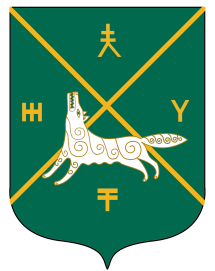 РЕСПУБЛИКА БАШКОРТОСТАНСОВЕТ СЕЛЬСКОГО ПОСЕЛЕНИЯКАИНЛЫКОВСКИЙ СЕЛЬСОВЕТМУНИЦИПАЛЬНОГО РАЙОНАБУРАЕВСКИЙ  РАЙОН452971,д.Каинлыково,ул.Молодежная, 7т.(34756)2-43-48,Adm_kainlik@mail.ru